REGULAMIN KONKURSU 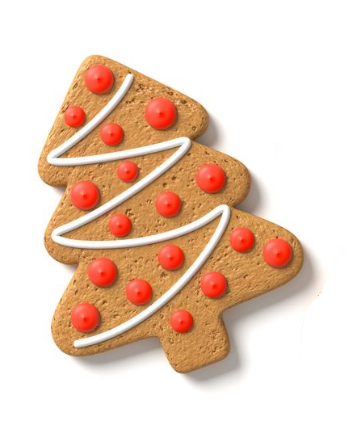 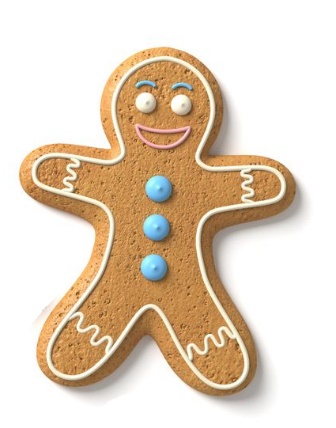 „ŚWIĄTECZNE OZDOBY Z PIERNIKA”Organizator:Organizatorem konkursu jest Wójt Gminy Rogowo.Cele konkursu:popularyzowanie oraz kultywowanie tradycji i zwyczajów bożonarodzeniowych, upowszechnianie tradycji pieczenia świątecznych pierników,promocja kultury artystycznej,integracja  i aktywizacja środowisk lokalnych,stworzenie okazji mieszkańcom Gminy Rogowo do zaprezentowania własnych pomysłów i technik ozdabiania pierników świątecznych, przekaz wartości i tradycji młodszym pokoleniom.Szczegóły konkursu:Uczestnikami konkursu są członkinie Kół Gospodyń Wiejskich z terenu Gminy Rogowo.Uczestnicy Konkursu mają za zadanie wykonać świąteczne ozdoby z piernika. Ozdoby mają być wykonane z piernika z materiałów jadalnych i udekorowane według własnego pomysłu. Praca może mieć formę tradycyjnego pierniczka, ozdoby wiszącej lub formy przestrzennej. Sposób wykonania dowolny: wycięcie foremką, odciśnięcie, płaskorzeźba, relief w cieście.Ozdoby mają być złożone na tacy i zabezpieczone celofanem. Prace gotowe i kupione będą dyskwalifikowane.Prace konkursowe muszą być pracami własnymi, wcześniej nie przedstawianymi na innych konkursach.Każda praca powinna być zaopatrzona w kartę zgłoszeniową do konkursu.Miejsce i termin składania prac: Ozdoby z piernika należy dostarczyć do Urzędu Gminy w Rogowie, Rogowo 51, 87-515 Rogowo do 16 grudnia 2019 r. (tj. poniedziałek do godz. 1500).Kryteria, ocena prac i nagrody:Oceny prac dokona komisja konkursowa powołana przez Organizatora. Ocenie podlegać będzie: zgodność z regulaminem konkursu, pomysłowość i inwencja twórcza uczestników konkursu, estetyka wykonania.Za najpiękniejsze ozdoby świąteczne z piernika zostaną przyznane nagrody rzeczowe.Rozstrzygnięcie konkursu i wręczenie nagród nastąpi podczas Spotkania opłatkowego – 18 grudnia 2019 r.Klauzula informacyjnaW celu realizacji Konkursu „ŚWIĄTECZNE OZDOBY Z PIERNIKA” dane osobowe uczestników będą przetwarzane zgodnie z art. 13 Rozporządzenia Parlamentu Europejskiego i Rady (UE) 2016/679 z dnia 27 kwietnia 2016 r. w sprawie ochrony osób fizycznych w związku z przetwarzaniem danych osobowych i w sprawie swobodnego przepływu takich danych oraz uchylenia dyrektywy 95/46/WE (RODO) – ogólne rozporządzenie o ochronie danych.Administratorem danych osobowych pozyskanych w trakcie realizacji i obsługi konkursu jest Urząd Gminy w Rogowie, Rogowo 51, 87-515 Rogowo.Administrator powołał Inspektora Danych Osobowych.Administrator jest uprawniony do przetwarzania danych osobowych uczestników konkursu na podstawie art. 6 ust. 1 lit. b), c) i f), które są niezbędne do realizacji postanowień zawartych w Regulaminie konkursu oraz wykonania przez Administratora prawnie uzasadnionych obowiązków dla celów: marketingowych, promocyjnych, reklamowych, sprawozdawczych i archiwizacyjnych związanych z przeprowadzeniem konkursu.Wykonawcy pracy ma prawo dostępu do treści swoich danych osobowych oraz prawo ich sprostowania, usunięcia, prawo wniesienia sprzeciwu oraz skargi do organu nadzorczego.Podanie danych osobowych jest dobrowolne, lecz ich nieudostępnienie uniemożliwia udział w konkursie.Dane osobowe przetwarzane będą do czasu istnienia podstawy do ich przetwarzania – czyli w przypadku udzielenia zgody do momentu jej cofnięcia, ograniczenia lub innych działań ograniczających tę zgodę. Dane przestaną być przetwarzane w oparciu o którąkolwiek z wymienionych podstaw.Postanowienia końcoweUdział w konkursie jest  jednoznaczny z wyrażeniem zgody na przetwarzanie przez organizatora konkursu danych osobowych autorów ozdób z piernika oraz publikację imienia, nazwiska, miejsca zamieszkania.Złożenie prac jest jednoznaczne z wyrażeniem zgody na wystawienie prac z podaniem danych osobowych i wizerunków indywidualnych uczestników konkursu na stronie internetowej, profilu Facebook, w prasie lokalnej i innych publikacjach.Organizator Konkursu nie ponosi odpowiedzialności za uszkodzenie prac. Udział w konkursie jest jednoznaczny z zaakceptowaniem powyższego Regulaminu.Wszelkich informacji dot. konkursu udziela Pani Mariola Barańska tel. 54 280 16 22,  pokój nr 17 w Urzędzie Gminy Rogowo